ПРЕСС-РЕЛИЗ Данные государственного  фонда  помогут  решить  вопросы  с недвижимостьюГражданину для подтверждения права на земельный участок требуется свидетельство о праве на земельный участок, выданное в 1993 году. Также для предъявления в суде необходимо землеустроительное дело, подготовленное в 2001 году. Указанные документы владельцем утеряны, и он интересуется, существует ли возможность их восстановления.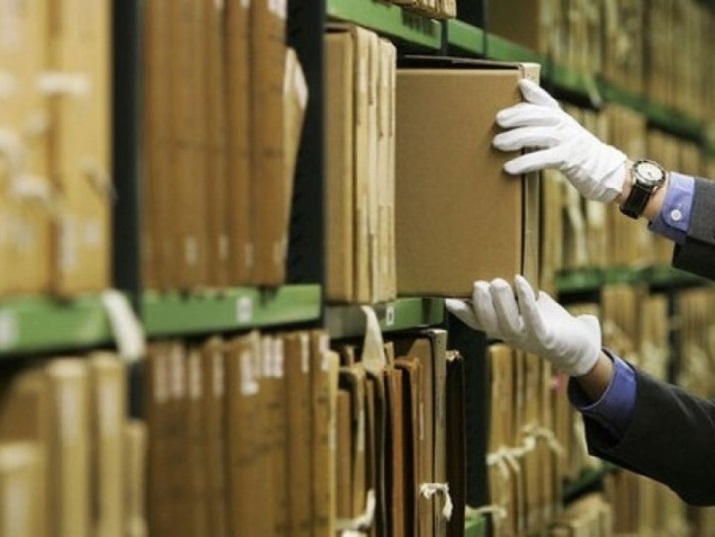 Отвечая на данный вопрос, отметим, что вторые экземпляры свидетельств о праве на землю, выдававшиеся в свое время земельными комитетами, а также землеустроительных дел, подготовленных в ходе межевания земельных участков, вплоть до марта 2008 года, хранятся в государственном фонде данных землеустройства. Также в государственном фонде данных содержатся материалы инвентаризации земель населенных пунктов и материалы по перерегистрации земель в коллективных садах, материалы оценки качества земель и материалы по описанию местоположения границ муниципальных образований, населенных пунктов, территориальных зон и зон с особыми условиями использования территорий и др. Учитывая достаточно широкий перечень документов, находящихся на хранении в государственном фонде данных, они могут быть востребованы не только индивидуальными владельцами объектов недвижимости, но также и органами власти, кадастровыми инженерами и другими инстанциями. Для получения необходимых материалов следует заполнить заявление, бланк которого размещен на официальном сайте Росреестра, и подать его в офис Кадастровой палаты. Также заявление можно направить почтой на адрес Управление Росреестра по Красноярскому краю (ул. Дубровинского, 114, г. Красноярск, 660021) или обратиться лично по указанному адресу. Документы государственного фонда данных или мотивированный отказ в их предоставлении подготавливаются для передачи заинтересованным лицам в срок, не превышающий 3 рабочих дней со дня поступления соответствующего заявления в Управление Росреестра.